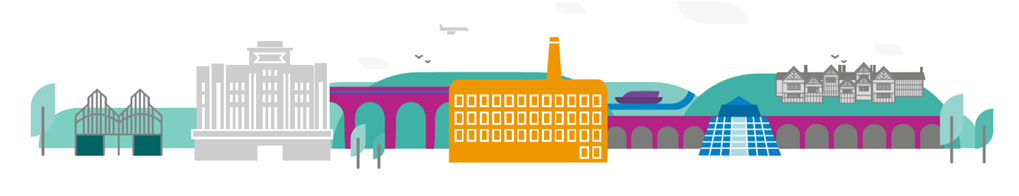 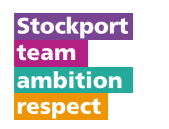 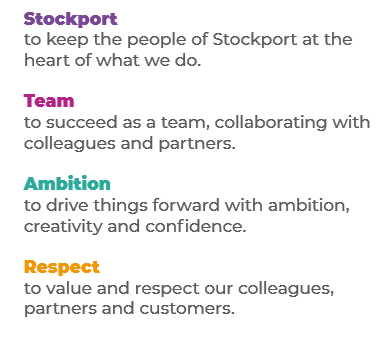 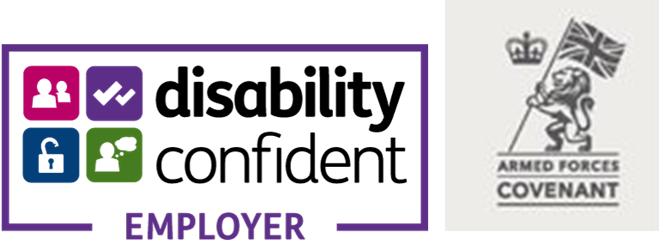 Main Purpose of the JobTo provide instrument/vocal instruction to pupils in groups and individually in schools and Music Centres. To deliver whole class ensemble tuition in schools as requestedTo tutor and direct ensembles as required.To promote membership of all ensembles and lead rehearsals.To work as part of a professional team dedicated to offering high quality music education across Stockport and the Greater Manchester Music HubKey ResponsibilitiesTeaching pupils in groups and individually according to their instrumental/vocal needs both in schools and Music CentresDelivering whole class ensemble tuition as part of the first access scheme.Undertaking suitable planning and preparation of lessons and materials to ensure pupil progressEnsuring pupil progress is properly monitored and recorded, and providing written reports at least once a yearContributing to the system of maintaining written records of instruments issued to pupilsPerforming in and contributing to various groups and ensembles as part of the  Stockport  Music Service's programme of concerts and workshops to schoolsSelecting and auditioning pupils for tuition and membership of ensemblesOffering appropriate advice and guidance to pupils and parentsBeing familiar with new repertoire and teaching methodsParticipating in arrangements for further training and professional developmentParticipating in any arrangements for the appraisal of instrumental tutorsLiaising with Headteachers, Heads of Music Department and school staffAttending staff meetings, parents' meetings and concerts as requiredAssisting with the preparation and tutoring of pupils, ensembles and groups for concerts and public examinationsMaintaining good order and discipline among pupils and safeguarding their health and safety	Ensuring that all premises in which activities take place receive due care and respectUndertaking any other reasonable duties as requested by the Head of Music Service or person with delegated responsibilityTo work positively and inclusively with colleagues and customers so that the Council provides a workplace to deliver a service that does not discriminate against people on the grounds of their age, disability, gender reassignment, marriage, civil partnership, pregnancy, maternity, race, religion, belief, sex, or sexual orientation. To fulfil personal requirements, where appropriate, with regards to Council policies and procedures, standards of attendance, health, safety and welfare, customer care, emergency, evacuation, security and promotion of the Council’s priorities.Additional InformationThe responsibilities set out in this document, in the advert and any additional information are intended to provide a flavour of the work you will carry out. It is not possible to include everything you will be asked to undertake, and we expect all colleagues to work flexibly according to business needs and to enhance your own development. Your skills, abilities and training needs will be taken into account and discussed with you when any significant changes to your role are needed. In line with our flexible approach you may be required to work from home for a proportion of your time or from any of the Council's sites across the borough.The Council is an inclusive employer and holds the Disability Confident and Armed Forces Covenant accreditations. If you have a disability, we will support you by implementing reasonable adjustments to enable you to perform your role.About YouPlease use your application to tell us how well you meet the criteria listed below as these are the key skills, experience, technical expertise and qualifications needed to be successful in the role. We will then use all the information you provide in your application to help us decide whether you are shortlisted for interview. Any interview questions or additional assessments such as tests or presentations may also be broadly based on these criteria:Working to the Council’s values and behaviours by:Keeping the people of Stockport at the heart of what we doSucceeding as a team, collaborating with colleagues and partnersDriving things forward with ambition, creativity and confidenceShowing value and respect to our colleagues, partners and customers. Instrumental/vocal and curriculum teachers are required to teach pupils in small group and whole class settings in schools and music centres as required by the needs of the service. Instrumental/vocal and curriculum teachers must be able to inspire enthusiasm for learning in their students and ensure pupil progress is made at all times. Teachers must be able to plan for, monitor and demonstrate progression of their students over time  The role involves moving between schools so it is essential that candidates can do this in a timely manner.  Hours can be during the school day or evenings, so it is essential that tutors are flexible in this regard.All tutors must be technically competent on their chosen instrument(s)/voice as applicable and able to demonstrate this to a good standard.It is also essential that tutors are able to read standard music notation and any other forms of notation appropriate to their chosen field.Tutors are expected to deliver tuition across the range of instruments in their area (e.g. brass or woodwind) but the ability to offer more than one discipline can be useful.  If this applies to you then please let us know.We welcome applications from community musicians who may not have formal qualifications.Role: Service Area:Directorate:Salary Grade: